The City School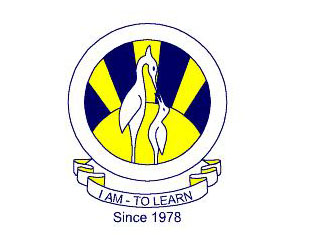 BLOG WORKSHEETBIOLOGY  CLASS 9Teacher Name:  Uzma Amer	        Class:   9                  Biology                 Date: 25th Jan’19Q.1. Choose the best answers.  Where and how does carbon dioxide enter a plant?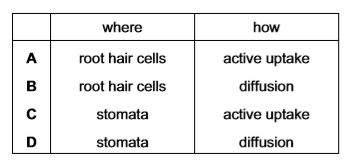 The diagram shows the shapes of the cells in a section of a leaf.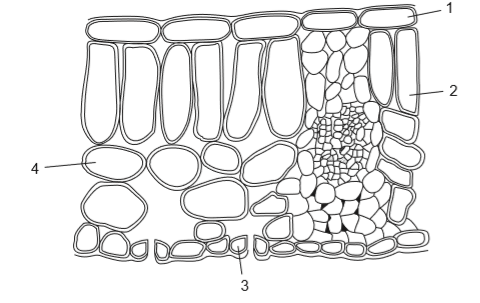 Which cells contain chloroplasts? 1 and 2 2 only 2 and 3 only 2, 3 and 4What are the functions of the xylem?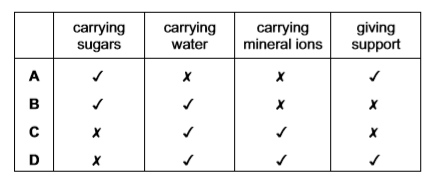 Photosynthesis increases concentration of oxygen in air, which is necessary for allliving organismfossilsbirds onlyanimalsProcess of photosynthesis increases when light getsdimbrighteroffnone of themRate of photosynthesis is affected when temperature is toohotmildcoldhot or coldProducts of photosynthesis are oxygen andStarch and SucroseGlucoseStarchWater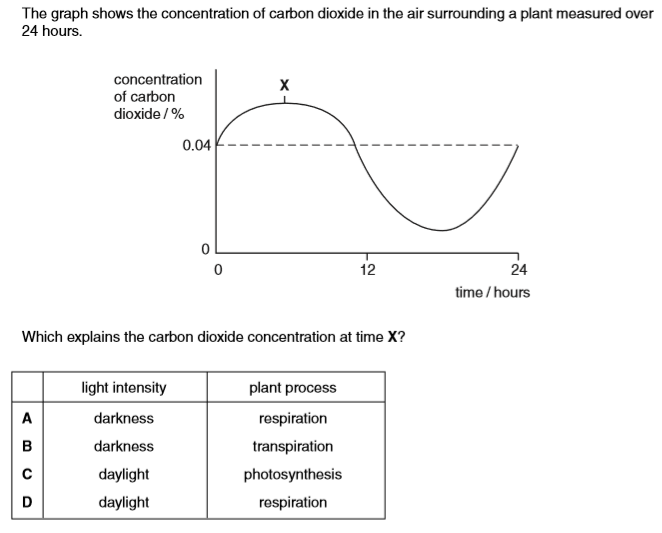 Mesophyll tissues contain chlorophyll and proteins to carry outphotosynthesisrespirationtranspirationnone of themAll animals need oxygen and most of this oxygen comes fromrootsplantsstempollen grain